Про Державний бюджет України на 2017 рікСтаття 1. Визначити на 2017 рік:доходи Державного бюджету України у сумі 731.031.151,7 тис. гривень, у тому числі доходи загального фонду Державного бюджету України - у сумі 673.737.887,7 тис. гривень та доходи спеціального фонду Державного бюджету України - у сумі 57.293.264 тис. гривень, згідно з додатком № 1 до цього Закону;видатки Державного бюджету України у сумі 800.026.255,8 тис. гривень, у тому числі видатки загального фонду Державного бюджету України - у сумі 739.707.337,3 тис. гривень та видатки спеціального фонду Державного бюджету України - у сумі 60.318.918,5 тис. гривень;повернення кредитів до Державного бюджету України у сумі 6.206.862,6 тис. гривень, у тому числі повернення кредитів до загального фонду Державного бюджету України - у сумі 4.949.082,5 тис. гривень та повернення кредитів до спеціального фонду Державного бюджету України - у сумі 1.257.780,1 тис. гривень;надання кредитів з Державного бюджету України у сумі 14.758.758,5 тис. гривень, у тому числі надання кредитів із загального фонду Державного бюджету України - у сумі 1.317.778 тис. гривень та надання кредитів із спеціального фонду Державного бюджету України - у сумі 13.440.980,5 тис. гривень;граничний обсяг дефіциту Державного бюджету України у сумі 77.547.000 тис. гривень, у тому числі граничний обсяг дефіциту загального фонду Державного бюджету України - у сумі 62.338.145,1 тис. гривень та граничний обсяг дефіциту спеціального фонду Державного бюджету України - у сумі 15.208.854,9 тис. гривень, згідно з додатком № 2 до цього Закону;оборотний залишок бюджетних коштів у розмірі до двох відсотків видатків загального фонду Державного бюджету України, визначених цією статтею.Стаття 2. Затвердити бюджетні призначення головним розпорядникам коштів Державного бюджету України на 2017 рік у розрізі відповідальних виконавців за бюджетними програмами, розподіл видатків на централізовані заходи між адміністративно-територіальними одиницями, розподіл видатків на здійснення правосуддя між місцевими та апеляційними судами, вищими спеціалізованими судами, органами та установами системи правосуддя згідно з додатками № 3, № 4, № 5 і № 8 до цього Закону.Стаття 3. Затвердити на 2017 рік міжбюджетні трансферти згідно з додатками № 6 і № 7 до цього Закону.Стаття 4. Затвердити перелік кредитів (позик), що залучаються державою до спеціального фонду Державного бюджету України у 2017 році від іноземних держав, банків і міжнародних фінансових організацій для реалізації інвестиційних проектів згідно з додатком № 9 до цього Закону.Дозволити Міністерству фінансів України на підставі рішення Кабінету Міністрів України, погодженого з Комітетом Верховної Ради України з питань бюджету, вносити зміни до розпису спеціального фонду Державного бюджету України з метою відображення фактичного надходження у 2017 році кредитів (позик), залучених державою від іноземних держав, банків і міжнародних фінансових організацій для реалізації інвестиційних проектів, та витрат за відповідними бюджетними програмами, а також перерозподілу видатків бюджету між такими бюджетними програмами головних розпорядників бюджетних коштів, в межах загального обсягу залучення цих кредитів (позик), затвердженого у додатку № 9 до цього Закону, з коригуванням показників фінансування, видатків та кредитування, встановлених додатками № 2, № 3, № 4 та № 7 до цього Закону, і граничного обсягу державного боргу, визначеного статтею 5 цього Закону.Стаття 5. Визначити на 31 грудня 2017 року граничний обсяг державного боргу в сумі 1.716.630.217,1 тис. гривень та граничний обсяг гарантованого державою боргу в сумі 579.368.700,4 тис. гривень.Стаття 6. Установити, що у 2017 році державні гарантії можуть надаватися:1) в обсязі до 31.678.620 тис. гривень:а) за рішенням Кабінету Міністрів України, погодженим з Комітетом Верховної Ради України з питань бюджету, для забезпечення виконання боргових зобов’язань:суб’єктів господарювання - резидентів України за кредитами (позиками), що залучаються для фінансування інвестиційних проектів, у тому числі у вугільній галузі з метою модернізації та технічного переоснащення шахт;суб’єктів господарювання - резидентів України за кредитами (позиками), що залучаються для фінансування програм, пов’язаних із підвищенням обороноздатності і безпеки держави (в обсязі до 7.000.000 тис. гривень);Державної іпотечної установи за зовнішніми запозиченнями для будівництва доступного житла та з метою розвитку ринку іпотеки.Програми, пов’язані з підвищенням обороноздатності і безпеки держави, затверджуються Кабінетом Міністрів України до надання державних гарантій.Суб’єкти господарювання, щодо яких приймається рішення про надання державних гарантій для фінансування програм, пов’язаних із підвищенням обороноздатності і безпеки держави, за рішенням Кабінету Міністрів України можуть звільнятися від зобов’язання надавати майнове або інше забезпечення виконання зобов’язань та сплачувати до державного бюджету плату за їх отримання;б) на підставі міжнародних договорів України за такими можливими напрямами: фінансування інвестиційних, інноваційних, інфраструктурних та інших проектів розвитку, які мають стратегічне значення та реалізація яких сприятиме розвитку економіки України, проектів, спрямованих на підвищення енергоефективності та зміцнення конкурентних переваг українських підприємств;2) в обсязі до 700.000 тис. доларів США з метою доформування стабілізаційного (резервного) енергетичного фонду за рішенням Кабінету Міністрів України, погодженим з Комітетом Верховної Ради України з питань бюджету, або на підставі міжнародних договорів для забезпечення:а) виконання боргових зобов’язань публічного акціонерного товариства "Національна акціонерна компанія "Нафтогаз України" за кредитами, залученими від міжнародних фінансових організацій та фінансових установ для закупівлі імпортованого природного газу;б) відшкодування витрат міжнародних фінансових організацій, які можуть виникнути за гарантіями, що надаються для забезпечення залучення кредитів та/або випуску акредитивів для проведення розрахунків публічним акціонерним товариством "Національна акціонерна компанія "Нафтогаз України" за імпортований природний газ, послуги з приєднання та доступу до європейської газотранспортної мережі, транспортування газу, та/або виконання боргових зобов’язань публічного акціонерного товариства "Національна акціонерна компанія "Нафтогаз України" за такими кредитами та/або акредитивами;в) виконання зобов’язань публічного акціонерного товариства "Національна акціонерна компанія "Нафтогаз України" з оплати імпортованого від європейських постачальників природного газу.Стаття 7. Установити у 2017 році прожитковий мінімум на одну особу в розрахунку на місяць у розмірі з 1 січня 2017 року - 1544 гривні, з 1 травня - 1624 гривні, з 1 грудня - 1700 гривень, а для основних соціальних і демографічних груп населення:дітей віком до 6 років: з 1 січня 2017 року - 1355 гривень, з 1 травня - 1426 гривень, з 1 грудня - 1492 гривні;дітей віком від 6 до 18 років: з 1 січня 2017 року - 1689 гривень, з 1 травня - 1777 гривень, з 1 грудня - 1860 гривень;працездатних осіб: з 1 січня 2017 року - 1600 гривень, з 1 травня - 1684 гривні, з 1 грудня - 1762 гривні;осіб, які втратили працездатність: з 1 січня 2017 року - 1247 гривень, з 1 травня - 1312 гривень, з 1 грудня - 1373 гривні.Стаття 8. Установити у 2017 році мінімальну заробітну плату:у місячному розмірі: з 1 січня - 3200 гривень;у погодинному розмірі: з 1 січня - 19,34 гривні.Стаття 9. Установити, що у 2017 році рівень забезпечення прожиткового мінімуму (гарантований мінімум) для призначення допомоги відповідно до Закону України "Про державну соціальну допомогу малозабезпеченим сім’ям" у відсотковому співвідношенні до прожиткового мінімуму для основних соціальних і демографічних груп населення становить: для працездатних осіб - 21 відсоток, для дітей - 85 відсотків, для осіб, які втратили працездатність, та інвалідів - 100 відсотків відповідного прожиткового мінімуму.Розмір державної соціальної допомоги малозабезпеченим сім’ям у 2017 році не може бути більше 75 відсотків рівня забезпечення прожиткового мінімуму для сім’ї.Рівень забезпечення прожиткового мінімуму (гарантований мінімум) для визначення права на звільнення від плати за харчування дитини у державних і комунальних дитячих дошкільних закладах відповідно до Закону України "Про дошкільну освіту" у 2017 році збільшується відповідно до зростання прожиткового мінімуму.Стаття 10. Установити, що у загальному фонді Державного бюджету України на 2017 рік:до доходів належать надходження, визначені частиною другою статті 29 Бюджетного кодексу України (крім надходжень, визначених статтею 11 цього Закону) з урахуванням особливостей, визначених пунктами 17, 17-1 та 43 розділу VI "Прикінцеві та перехідні положення" Бюджетного кодексу України, а також: податок на дохід та податок на прибуток, який сплачують суб’єкти, що провадять діяльність з випуску та проведення лотерей, у повному обсязі; надходження від реалізації автомобілів, засобів наземного, водного та повітряного транспорту, сільськогосподарської техніки, обладнання та устаткування, що перебувають на балансі органів державної влади та інших державних органів, утворених органами державної влади підприємств, установ та організацій, які використовують кошти державного бюджету;джерелами формування у частині фінансування є надходження, визначені частиною першою статті 15 Бюджетного кодексу України щодо державного бюджету (крім надходжень, визначених статтею 12 цього Закону), в тому числі надходження від реалізації державних резиденцій, державних дач, будинків відпочинку, оздоровчих закладів, іншого нерухомого майна, що перебувають на балансі органів державної влади та інших державних органів, утворених органами державної влади підприємств, установ та організацій, які використовують кошти державного бюджету;джерелами формування у частині кредитування є надходження, визначені частиною другою статті 30 Бюджетного кодексу України (крім надходжень, визначених статтею 13 цього Закону), а також: повернення мікрокредитів, наданих з державного бюджету суб’єктам малого підприємництва.Стаття 11. Установити, що джерелами формування спеціального фонду Державного бюджету України на 2017 рік у частині доходів є надходження, визначені частиною третьою статті 29 Бюджетного кодексу України з урахуванням особливостей, визначених пунктом 17 розділу VI "Прикінцеві та перехідні положення" Бюджетного кодексу України, а також такі надходження:1) кошти від сплати інвалідами часткової вартості автомобілів та кошти від реалізації автомобілів, повернутих інвалідами;2) надходження в рамках програм допомоги Європейського Союзу, урядів іноземних держав, міжнародних організацій, донорських установ;3) плата за продукцію, документи, що видаються при наданні адміністративних послуг з придбання, перевезення, зберігання і носіння зброї, а також відповідно до законів України "Про Єдиний державний демографічний реєстр та документи, що підтверджують громадянство України, посвідчують особу чи її спеціальний статус" і "Про дорожній рух";4) 50 відсотків коштів від реалізації надлишкового озброєння, військової та спеціальної техніки, нерухомого військового майна Збройних Сил України та коштів від відчуження земельних ділянок, на яких розташовані об’єкти нерухомого військового майна, що підлягають реалізації, та земельних ділянок, які вивільняються у процесі реформування Збройних Сил України;5) 23,06 відсотка акцизного податку з виробленого в Україні пального та 26,75 відсотка акцизного податку з вироблених в Україні транспортних засобів;6) 23,06 відсотка акцизного податку з ввезеного на митну територію України пального та 26,75 відсотка акцизного податку з ввезених на митну територію України транспортних засобів;7) 26,75 відсотка ввізного мита на нафтопродукти і транспортні засоби та шини до них;8) 26,75 відсотка плати за проїзд автомобільними дорогами транспортних засобів та інших самохідних машин і механізмів, вагові або габаритні параметри яких перевищують нормативні;9) 30 відсотків вартості адміністративної послуги, отриманої як частина адміністративного збору за оформлення (у тому числі замість втрачених або викрадених), обмін документів, що підтверджують громадянство України, посвідчують особу чи її спеціальний статус відповідно до Закону України "Про Єдиний державний демографічний реєстр та документи, що підтверджують громадянство України, посвідчують особу чи її спеціальний статус";10) конфісковані кошти та кошти, отримані від реалізації майна, конфіскованого за рішенням суду за вчинення корупційного та пов’язаного з корупцією правопорушення (за винятком конфіскованих облігацій внутрішньої державної позики, вся сума яких за номінальною вартістю відноситься на зменшення державного боргу з одночасним погашенням зобов’язань за цими облігаціями), порядок розподілу яких визначається Кабінетом Міністрів України;11) до 10 відсотків суми перевиконання загального обсягу митних платежів (мито, акцизний податок з ввезених на митну територію України підакцизних товарів (продукції), податок на додану вартість з ввезених на митну територію України товарів (продукції)), визначеного помісячним розписом доходів загального фонду державного бюджету, за рішенням Кабінету Міністрів України;12) 14 відсотків єдиного податку, що сплачується платниками єдиного податку четвертої групи (як виняток із положень статей 64 і 69 Бюджетного кодексу України);13) надходження від погашення податкового боргу, в тому числі реструктуризованого або розстроченого (відстроченого), з податку на прибуток підприємств (з урахуванням штрафних санкцій, пені та процентів, нарахованих на суму цього розстроченого (відстроченого) боргу), що склався станом на 1 січня 2017 року, який сплачується підприємствами електроенергетичної, нафтогазової, вугільної галузей, підприємствами, що надають послуги з виробництва, транспортування та постачання теплової енергії, підприємствами централізованого водопостачання та водовідведення;14) надходження від погашення податкового боргу, в тому числі реструктуризованого або розстроченого (відстроченого), із сплати частини чистого прибутку (доходу) державних унітарних підприємств та їх об’єднань, що вилучається до державного бюджету відповідно до закону (з урахуванням штрафних санкцій, пені та процентів, нарахованих на суму цього розстроченого (відстроченого) боргу), що склався станом на 1 січня 2017 року, який сплачується підприємствами електроенергетичної, нафтогазової, вугільної галузей, підприємствами, що надають послуги з виробництва, транспортування та постачання теплової енергії, підприємствами централізованого водопостачання та водовідведення.Стаття 12. Установити, що джерелами формування спеціального фонду Державного бюджету України на 2017 рік у частині фінансування є надходження, визначені частиною третьою статті 15 Бюджетного кодексу України, а також такі надходження:1) залишок коштів, джерелом формування яких були надходження в рамках програм допомоги Європейського Союзу, урядів іноземних держав, міжнародних організацій, донорських установ;2) залишок коштів, джерелом формування яких були надходження від державного підприємства "Національна атомна енергогенеруюча компанія "Енергоатом" відповідно до статей 7 та 8 Закону України "Про впорядкування питань, пов’язаних із забезпеченням ядерної безпеки", що надійшли у минулі періоди;3) залишок коштів, джерелом формування яких були надходження Державного агентства автомобільних доріг України, одержані за рахунок запозичень, залучених під державні гарантії у 2012 і 2013 роках;4) залишок коштів, джерелом формування яких були кошти, отримані від продажу частин встановленої кількості викидів парникових газів, передбаченого статтею 17 Кіотського протоколу до Рамкової конвенції Організації Об’єднаних Націй про зміну клімату.Стаття 13. Установити, що джерелами формування спеціального фонду Державного бюджету України на 2017 рік у частині кредитування є надходження, визначені частиною третьою статті 30 Бюджетного кодексу України, а також такі надходження:1) повернення бюджетних позичок, наданих на закупівлю сільськогосподарської продукції за державним замовленням (контрактом) 1994-1997 років;2) повернення коштів, наданих Міністерству аграрної політики та продовольства України для фінансової підтримки заходів в агропромисловому комплексі на умовах фінансового лізингу, а також закупівлі племінних нетелей та корів, вітчизняної техніки і обладнання для агропромислового комплексу, з наступною їх реалізацією сільськогосподарським підприємствам на умовах фінансового лізингу;3) повернення безвідсоткових бюджетних позик, наданих у 2004 році підприємствам державної форми власності паливно-енергетичного комплексу та у 2005 році підприємствам та організаціям вугільної промисловості на погашення заборгованості із заробітної плати працівникам;4) повернення коштів, наданих з державного бюджету для кредитування окремих категорій громадян, які відповідно до законодавства мають право на отримання таких кредитів на будівництво (придбання) житла, та науково-педагогічних і педагогічних працівників, і пеня;5) повернення кредитів у сумі 6.745,1 тис. гривень, наданих у 2007 році з Державного бюджету України на реалізацію інноваційних та інвестиційних проектів у галузях економіки, у першу чергу із впровадження передових енергозберігаючих технологій і технологій з виробництва альтернативних джерел палива;6) повернення коштів, наданих публічному акціонерному товариству "Укргідроенерго" на поворотній основі для реалізації проектів соціально-економічного розвитку.Стаття 14. Установити, що у 2017 році кошти, отримані до спеціального фонду Державного бюджету України згідно з відповідними пунктами частини третьої статті 15, частини третьої статті 29 і частини третьої статті 30 Бюджетного кодексу України, спрямовуються на реалізацію програм та заходів, визначених частиною четвертою статті 30 Бюджетного кодексу України, а кошти, отримані до спеціального фонду Державного бюджету України згідно з відповідними пунктами статей 11, 12 і 13 цього Закону, спрямовуються відповідно на:1) придбання Фондом соціального захисту інвалідів автомобілів для інвалідів та інші заходи щодо соціального захисту інвалідів (за рахунок джерел, визначених пунктом 1 статті 11 цього Закону);2) державну підтримку заходів, спрямованих на зменшення обсягів викидів (збільшення абсорбції) парникових газів, у тому числі на утеплення приміщень закладів соціального забезпечення, розвиток міжнародного співробітництва з питань зміни клімату (за рахунок джерел, визначених пунктом 4 статті 12 цього Закону);3) реалізацію програм допомоги Європейського Союзу, урядів іноземних держав, міжнародних організацій, донорських установ, що включає заходи щодо: розвитку галузі енергетики, ефективного використання енергетичних ресурсів та енергозбереження; захисту прав споживачів, стандартизації, метрології, сертифікації, підтвердження відповідності та управління якістю; підтримки реалізації державної екологічної політики; підтримки реалізації державної політики у сфері транспорту; управління державним кордоном, підтримки регіональної політики (за рахунок джерел, визначених пунктом 2 статті 11 та пунктом 1 статті 12 цього Закону);4) придбання Міністерством енергетики та вугільної промисловості України цінних паперів відповідно до статті 9 Закону України "Про впорядкування питань, пов’язаних із забезпеченням ядерної безпеки" (за рахунок джерел, визначених пунктом 2 статті 12 та пунктом 5 статті 13 цього Закону);5) заходи, пов’язані з формуванням державного резервного насіннєвого фонду (за рахунок джерел, визначених пунктом 1 статті 13 цього Закону);6) фінансову підтримку заходів в агропромисловому комплексі на умовах фінансового лізингу (за рахунок джерел, визначених пунктом 2 статті 13 цього Закону);7) реструктуризацію вугільної та торфодобувної промисловості (за рахунок джерел, визначених пунктом 3 статті 13 цього Закону);8) надання кредитів на будівництво (придбання) житла для науково-педагогічних та педагогічних працівників (за рахунок джерел, визначених пунктом 4 статті 13 цього Закону);9) виконання боргових зобов’язань за кредитами, залученими під державні гарантії, з метою реалізації проектів соціально-економічного розвитку (за рахунок джерел, визначених пунктом 6 статті 13 цього Закону);10) закупівлю продукції, документів, що видаються при наданні адміністративних послуг з придбання, перевезення, зберігання і носіння зброї, а також відповідно до законів України "Про Єдиний державний демографічний реєстр та документи, що підтверджують громадянство України, посвідчують особу чи її спеціальний статус" і "Про дорожній рух" (за рахунок джерел, визначених пунктом 3 статті 11 цього Закону);11) будівництво (придбання) житла для військовослужбовців Збройних Сил України (за рахунок джерел, визначених пунктом 4 статті 11 цього Закону);12) розвиток мережі та утримання автомобільних доріг загального користування (за рахунок джерел, визначених пунктами 5, 6, 7 та 8 статті 11 та пунктом 3 статті 12 цього Закону);13) виконання боргових зобов’язань за запозиченнями, залученими державою або під державні гарантії на розвиток мережі автомобільних доріг загального користування (за рахунок джерел, визначених пунктами 5, 6, 7 та 8 статті 11 цього Закону);14) будівництво мостового переходу у м. Запоріжжі (за рахунок джерел, визначених пунктами 5, 6, 7 та 8 статті 11 цього Закону);15) розбудову інфраструктури Єдиного державного демографічного реєстру (за рахунок джерел, визначених пунктом 9 статті 11 цього Закону);16) реалізацію заходів щодо підвищення обороноздатності і безпеки держави (за рахунок джерел, визначених пунктом 10 статті 11 цього Закону);17) реалізацію програм і проектів державного фонду регіонального розвитку (за рахунок джерел, визначених пунктом 10 статті 11 цього Закону);18) субвенцію з державного бюджету місцевим бюджетам на формування інфраструктури об’єднаних територіальних громад (за рахунок джерел, визначених пунктом 10 статті 11 цього Закону);19) виконання державних цільових програм реформування та розвитку оборонно-промислового комплексу, розроблення, освоєння і впровадження нових технологій, нарощування наявних виробничих потужностей для виготовлення продукції оборонного призначення (за рахунок джерел, визначених пунктом 10 статті 11 цього Закону);20) виконання державних цільових програм реформування та розвитку оборонно-промислового комплексу, розроблення, освоєння і впровадження нових технологій, нарощування наявних виробничих потужностей на підприємствах космічної галузі для виготовлення продукції оборонного призначення (за рахунок джерел, визначених пунктом 10 статті 11 цього Закону);21) фінансову підтримку сільгосптоваровиробників (за рахунок джерел, визначених пунктами 10 та 12 статті 11 цього Закону);22) забезпечення функціонування органів, які безпосередньо здійснюють митний контроль (у тому числі оплату праці посадових осіб) (за рахунок джерел, визначених пунктом 11 статті 11 цього Закону);23) субвенцію з державного бюджету місцевим бюджетам на погашення різниці між фактичною вартістю теплової енергії, послуг з централізованого опалення, постачання гарячої води, централізованого водопостачання та водовідведення, постачання холодної води та водовідведення (з використанням внутрішньобудинкових систем), що вироблялися, транспортувалися та постачалися населенню та/або іншим підприємствам теплопостачання, централізованого питного водопостачання та водовідведення, які надають населенню такі послуги, та тарифами, що затверджувалися та/або погоджувалися органами державної влади чи місцевого самоврядування (за рахунок джерел, визначених пунктами 13 та 14 статті 11 цього Закону);24) субвенцію з державного бюджету місцевим бюджетам на здійснення заходів щодо соціально-економічного розвитку окремих територій (за рахунок джерел, визначених пунктом 10 статті 11 цього Закону).Стаття 15. Установити, що в 2017 році Національний банк України після підтвердження зовнішнім аудитом та затвердження Радою Національного банку України річної фінансової звітності та формування Національним банком України резервів у порядку та розмірах, визначених Законом України "Про Національний банк України", перераховує до Державного бюджету України кошти на загальну суму не менш як 45.000.000 тис. гривень.Кошти, передбачені в абзаці першому цієї статті, перераховуються Національним банком України до Державного бюджету України відповідно до графіка, встановленого Міністерством фінансів України.Стаття 16. Надати право Кабінету Міністрів України у разі потреби здійснювати випуски облігацій внутрішньої державної позики понад обсяги, встановлені додатком № 2 до цього Закону, з подальшим придбанням у державну власність в обмін на ці облігації акцій додаткової емісії банків з відповідним коригуванням граничного обсягу державного боргу, визначеного цим Законом, а також інформуванням Комітету Верховної Ради України з питань бюджету у тижневий строк.На обсяг випущених облігацій внутрішньої державної позики Міністерство фінансів України збільшує відповідні показники фінансування державного бюджету понад обсяги, затверджені у додатку № 2 до цього Закону.Стаття 17. Надати право Кабінету Міністрів України у разі потреби здійснювати за погодженням з Комітетом Верховної Ради України з питань бюджету випуски облігацій внутрішньої державної позики понад обсяги, встановлені додатком № 2 до цього Закону, в обмін на ці облігації векселів, виданих Фондом гарантування вкладів фізичних осіб, з відповідним коригуванням граничного обсягу державного боргу, визначеного цим Законом.На обсяг випущених облігацій внутрішньої державної позики Міністерство фінансів України збільшує відповідні показники фінансування державного бюджету понад обсяги, затверджені у додатку № 2 до цього Закону.Стаття 18. Дозволити Міністерству оборони України у 2017 році для забезпечення безперервності процесу харчування особового складу Збройних Сил України продовжити до 31 березня 2017 року у межах відповідних бюджетних асигнувань Міністерства оборони України дію договорів про закупівлю послуг з харчування, які діяли у 2016 році.Стаття 19. Надати право Кабінету Міністрів України у встановленому ним порядку реструктуризувати фактичну заборгованість обсягом до 7.544.562.370 гривень, що виникла станом на 1 січня 2017 року, за рішеннями судів, виконання яких гарантовано державою, а також за рішеннями Європейського суду з прав людини, прийнятими за наслідками розгляду справ проти України, шляхом видачі фінансових казначейських векселів строком обігу до семи років, з відстроченням платежів за цією заборгованістю на один рік та відсотковою ставкою 9,3 відсотка річних. Право видачі таких векселів надати органам Державної казначейської служби України.Стаття 20. Надати право Кабінету Міністрів України за погодженням з Комітетом Верховної Ради України з питань бюджету здійснювати розподіл резерву коштів освітньої і медичної субвенцій, а також нерозподілених видатків цих субвенцій для територій Донецької та Луганської областей, на яких органи державної влади тимчасово не здійснюють або здійснюють не в повному обсязі свої повноваження, між місцевими бюджетами, а також перерозподіл таких субвенцій між місцевими бюджетами.Стаття 21. Установити, що для місцевих бюджетів Донецької та Луганської областей, на території яких органи державної влади тимчасово не здійснюють свої повноваження, при горизонтальному вирівнюванні податкоспроможності місцевих бюджетів базова дотація на 2017 рік визначається в обсязі, затвердженому для таких бюджетів на 2015 рік, - 96.107,5 тис. гривень.При цьому зазначений обсяг базової дотації затверджується у складі базової дотації як резерв коштів для надання місцевим бюджетам після повернення територій під контроль державної влади.Стаття 22. Установити, що розподіл субвенції з державного бюджету місцевим бюджетам на реалізацію проектів у рамках Надзвичайної кредитної програми для відновлення України між місцевими бюджетами здійснюється Кабінетом Міністрів України за погодженням з Комітетом Верховної Ради України з питань бюджету.Стаття 23. Розподіл коштів за напрямами (об’єктами, заходами) за бюджетними програмами "Будівництво (придбання) житла для військовослужбовців Національної гвардії України" (код 1003090), "Розвиток озброєння та військової техніки Збройних Сил України" (код 2101150), "Будівництво (придбання) житла для військовослужбовців Збройних Сил України" (код 2101190), "Здійснення природоохоронних заходів" (код 2401270), "Здійснення заходів щодо реалізації пріоритетів розвитку сфери охорони навколишнього природного середовища" (код 2401500), "Державна підтримка розвитку хмелярства, закладення молодих садів, виноградників та ягідників і нагляд за ними" (код 2801350), "Державна підтримка галузі тваринництва" (код 2801540), "Фінансова підтримка сільгосптоваровиробників" (код 2801580), "Селекція у рибному господарстві та відтворення водних біоресурсів у внутрішніх водоймах та Азово-Чорноморському басейні" (код 2804070), "Розвиток мережі та утримання автомобільних доріг загального користування" (код 3111020) здійснюється за рішенням Кабінету Міністрів України, погодженим з Комітетом Верховної Ради України з питань бюджету.Про використання коштів державного бюджету за вищезазначеними бюджетними програмами у розрізі напрямів (об’єктів, заходів) відповідні головні розпорядники коштів державного бюджету щоквартально інформують Комітет Верховної Ради України з питань бюджету.Стаття 24. Установити, що у 2017 році залишок коштів спеціального фонду державного бюджету, джерелом формування яких були надходження в рамках програм допомоги Європейського Союзу, урядів іноземних держав, міжнародних організацій, донорських установ, розподіляється Кабінетом Міністрів України за погодженням з Комітетом Верховної Ради України з питань бюджету для забезпечення заходів, пов’язаних з реалізацією таких програм відповідно до пункту 3 статті 14 цього Закону.Стаття 25. Надати право Кабінету Міністрів України здійснити списання простроченої заборгованості перед державою за кредитами, бюджетними позичками та фінансовою допомогою, наданими на поворотній основі відповідно до рішень Уряду протягом 1994-1999 років, а також нарахованих на них пені та штрафів станом на 1 січня 2017 року, яка обліковується у Державній казначейській службі України за Міністерством енергетики та вугільної промисловості України та по судових рішеннях, які набрали законної сили щодо стягнення такої заборгованості з Міністерства енергетики та вугільної промисловості України, в установленому Кабінетом Міністрів України порядку.Стаття 26. Кабінету Міністрів України забезпечити передачу в установленому порядку закладів охорони здоров’я, визначених у додатку № 10 до цього Закону, на фінансове забезпечення з місцевих бюджетів.Установити, що видатки на фінансове забезпечення закладів охорони здоров’я, визначених у додатку № 10 до цього Закону, плануються на 2017 рік у відповідних місцевих бюджетах.Кабінету Міністрів України забезпечити передачу з державної власності у комунальну власність відповідних закладів охорони здоров’я.Стаття 27. Установити, що виплата соціальних стипендій студентам, курсантам вищих навчальних закладів (крім закладів Збройних Сил України, інших утворених відповідно до законів України військових формувань, правоохоронних органів, органів цивільного захисту) з 1 січня 2017 року здійснюється через Міністерство соціальної політики України.Стаття 28. Установити, що розподіл субвенції з державного бюджету місцевим бюджетам на здійснення заходів щодо соціально-економічного розвитку окремих територій між місцевими бюджетами здійснюється Кабінетом Міністрів України за погодженням з Комітетом Верховної Ради України з питань бюджету.Стаття 29. Установити, що у 2017 році встановлюються відносини між державним бюджетом та бюджетами тих об’єднаних територіальних громад, місцеві ради яких набули повноважень за результатами перших місцевих виборів, що відбулися у 2016 році, згідно з додатком № 11 до цього Закону.Стаття 30. Установити, що обсяг видатків, передбачених за бюджетною програмою "Підтримка реалізації комплексної реформи державного управління" (код 0411140), розподіляється Кабінетом Міністрів України відповідно до визначених ним порядку та умов.Стаття 31. Установити, що перерахування субвенції з державного бюджету місцевим бюджетам на погашення різниці між фактичною вартістю теплової енергії, послуг з централізованого опалення, постачання гарячої води, централізованого водопостачання та водовідведення, постачання холодної води та водовідведення (з використанням внутрішньобудинкових систем), що вироблялися, транспортувалися та постачалися населенню та/або іншим підприємствам теплопостачання, централізованого питного водопостачання та водовідведення, які надають населенню такі послуги, та тарифами, що затверджувалися та/або погоджувалися органами державної влади чи місцевого самоврядування, здійснюється із загального фонду державного бюджету в обсязі, що відповідає обсягу надходжень від погашення податкового боргу, в тому числі реструктуризованого або розстроченого (відстроченого), з податку на додану вартість (з урахуванням штрафних санкцій, пені та процентів, нарахованих на суму цього розстроченого (відстроченого) боргу), та спеціального фонду державного бюджету за рахунок джерел, визначених пунктами 13 і 14 статті 11 цього Закону, що сплачуються підприємствами електроенергетичної, нафтогазової, вугільної галузей, підприємствами, що надають послуги з виробництва, транспортування та постачання теплової енергії, підприємствами централізованого водопостачання та водовідведення, у порядку, встановленому Кабінетом Міністрів України, на суму заборгованості, що не була відшкодована станом на 1 січня 2016 року, з урахуванням проведених у минулих роках розрахунків.Дозволити Кабінету Міністрів України залучати до розрахунків з перерахування цієї субвенції надходження від підприємств, визначених частиною першою цієї статті, розстрочених та відстрочених грошових зобов’язань з податку на додану вартість, податку на прибуток підприємств та процентів, нарахованих на суму цих розстрочених (відстрочених) грошових зобов’язань, із сплати дивідендів (доходу), нарахованих на акції (частки, паї) господарських товариств, у статутних капіталах яких є державна власність, частини чистого прибутку (доходу) державних унітарних підприємств та їх об’єднань, що вилучається до державного бюджету відповідно до закону.Стаття 32. Установити, що у 2017 році додаткова дотація з державного бюджету місцевим бюджетам на здійснення переданих з державного бюджету видатків з утримання закладів освіти та охорони здоров’я перераховується обласним бюджетам, районним бюджетам і бюджетам об’єднаних територіальних громад в обсягах, визначених у додатку № 6 до цього Закону, щомісячно рівними частинами та спрямовується у першу чергу на видатки навчальних закладів (визначених у частині першій статті 103-2 Бюджетного кодексу України) з оплати праці з нарахуваннями (крім видатків на оплату праці з нарахуваннями педагогічних працівників) та з оплати комунальних послуг і енергоносіїв, видатки закладів охорони здоров’я (зазначених у частині першій статті 103-4 Бюджетного кодексу України) з оплати комунальних послуг і енергоносіїв.Стаття 33. Установити, що у разі здійснення у 2017 році видатків бюджету міста Києва на будівництво Подільсько-Воскресенського мостового переходу через річку Дніпро у місті Києві Міністерство фінансів України списує в обсязі проведених таких видатків (але не більше 1.135.790 тис. гривень) частину зобов’язань Київської міської ради з погашення заборгованості перед державою, яка виникла внаслідок вчинення у 2015 році правочину щодо переведення частини місцевого боргу Київської міської ради за місцевими зовнішніми запозиченнями до державного боргу, за офіційним курсом гривні до іноземної валюти, встановленим Національним банком України на дату здійснення відповідних видатків, у порядку, встановленому Кабінетом Міністрів України.ПРИКІНЦЕВІ ПОЛОЖЕННЯ1. Цей Закон набирає чинності з 1 січня 2017 року.2. Додатки №№ 1-11 до цього Закону є його невід’ємною частиною.3. Положення частини першої статті 11 та частини першої статті 23 Закону України "Про акціонерні товариства" (щодо заборони оплати цінних паперів борговими емісійними цінними паперами, емітентом яких є набувач) у 2017 році застосовуються з урахуванням положень статті 16 цього Закону у разі придбання у державну власність акцій додаткової емісії банків в обмін на облігації внутрішньої державної позики.4. У 2017 році положення частини другої статті 32 Закону України "Про банки і банківську діяльність" (щодо формування статутного капіталу шляхом грошових внесків) у разі придбання у державну власність акцій банків в обмін на облігації внутрішньої державної позики застосовуються з урахуванням статті 16 цього Закону.5. Зупинити на 2017 рік дію таких положень Бюджетного кодексу України:абзацу другого частини першої статті 24-1;пункту 7 частини першої статті 90 в частині видатків на співфінансування (50 відсотків) проектів ліквідації підприємств вугільної і торфодобувної промисловості та витрат на утримання водовідливних комплексів у безпечному режимі.6. Установити, що норми і положення абзацу другого частини першої статті 29 Закону України "Про культуру" (Відомості Верховної Ради України, 2011 р., № 24, ст. 168); статті 10 Закону України "Про систему іномовлення України" (Відомості Верховної Ради України, 2016 р., № 4, ст. 37); Закону України "Про наукову і науково-технічну діяльність" (Відомості Верховної Ради України, 2016 р., № 3, ст. 25); частини шостої статті 30 Закону України "Про бібліотеки і бібліотечну справу" (Відомості Верховної Ради України, 2000 р., № 23, ст. 177); частини дванадцятої статті 29 Закону України "Про військовий обов’язок і військову службу" (Відомості Верховної Ради України, 2006 р., № 38, ст. 324); статей 11, 12 Закону України "Про соціальний і правовий захист військовослужбовців та членів їх сімей" (Відомості Верховної Ради України, 1992 р., № 15, ст. 190); частини п’ятої статті 21 Закону України "Про Національну гвардію України" (Відомості Верховної Ради України, 2014 р., № 17, ст. 594); статей 1, 9, 40, 481 Житлового кодексу Української РСР (Відомості Верховної Ради УРСР, 1983 р., додаток до № 28, ст. 573); частини п’ятої статті 23 Закону України "Про Державну кримінально-виконавчу службу України" (Відомості Верховної Ради України, 2005 р., № 30, ст. 409); частин третьої, сьомої та одинадцятої статті 119 Кодексу цивільного захисту України (Відомості Верховної Ради України, 2013 р., № 34-35, ст. 458); статей 95, 96 Закону України "Про Національну поліцію" (Відомості Верховної Ради України, 2015 р., № 40-41, ст. 379); Закону України "Про пробацію" (Відомості Верховної Ради України, 2015 р., № 13, ст. 93); частини другої пункту чотирнадцять розділу XI Закону України "Про державну службу" (Відомості Верховної Ради України, 2016 р., № 4, ст. 43) застосовуються у порядку та розмірах, встановлених Кабінетом Міністрів України, виходячи з наявних фінансових ресурсів державного і місцевих бюджетів.7. Кабінету Міністрів України затвердити у двотижневий строк Перелік об’єктів права державної власності, що підлягають приватизації у 2017 році, який забезпечить надходження до Державного бюджету України коштів від приватизації державного майна в розмірі, встановленому цим Законом.8. Кабінету Міністрів України до 1 березня 2017 року внести на розгляд Верховної Ради України пропозиції щодо змін до Закону України "Про оренду державного та комунального майна" щодо вирішення питання надання в оренду газорозподільних систем, власником яких є держава.9. З метою ефективного використання земельних ділянок, що перебувають у державній власності, органам виконавчої влади, до повноважень яких належить передача в оренду таких земельних ділянок, Національній академії наук України та національним галузевим академіям наук забезпечити передачу в оренду земельних ділянок державної власності на конкурентних засадах (земельних торгах).10. Дозволити Міністерству фінансів України за згодою Національного банку України протягом 2017 року здійснити правочин з державним боргом шляхом обміну облігацій внутрішньої державної позики, що є у власності Національного банку України, на нові облігації внутрішніх державних позик на умовах, встановлених Кабінетом Міністрів України.Міністерство фінансів України за результатами такого правочину здійснює відповідне коригування граничного обсягу державного боргу, визначеного цим Законом, та показників фінансування державного бюджету понад обсяги, затверджені у додатку № 2 до цього Закону.11. Кабінету Міністрів України передбачати у державному бюджеті необхідні видатки Міністерству оборони України, Головному управлінню розвідки Міністерства оборони України, Національній поліції України, Національній гвардії України, Державній прикордонній службі України, Службі зовнішньої розвідки України, Державній службі України з надзвичайних ситуацій, Державному космічному агентству України, які здійснюють оплату закупівлі товарів, робіт і послуг для виконання програм, пов’язаних із підвищенням обороноздатності і безпеки держави, протягом строку дії відповідних господарських договорів, включаючи щомісячну сплату відсотків за користування кредитами (позиками), залученими під державні гарантії суб’єктами господарювання - резидентами України.Міністерство оборони України, Головне управління розвідки Міністерства оборони України, Національна поліція України, Національна гвардія України, Державна прикордонна служба України, Служба зовнішньої розвідки України, Державна служба України з надзвичайних ситуацій, Державне космічне агентство України беруть бюджетні зобов’язання за програмами підвищення обороноздатності і безпеки держави, що реалізуються із залученням кредитів (позик) під державні гарантії суб’єктами господарювання - резидентами України, та Державна казначейська служба України реєструє такі бюджетні зобов’язання у межах відповідних господарських договорів та наданих на цю мету державних гарантій.12. Зупинити на 2017 рік дію статті 4 Закону України "Про поводження з радіоактивними відходами" (Відомості Верховної Ради України, 1995 р., № 27, ст. 198).13. Зупинити дію статті 1 Закону України "Про встановлення додаткових гарантій щодо захисту прав громадян, які проживають на територіях проведення антитерористичної операції, та обмеження відповідальності підприємств - виконавців/виробників житлово-комунальних послуг у разі несвоєчасного здійснення платежів за спожиті енергетичні ресурси" (Відомості Верховної Ради України, 2015 р., № 13, ст. 84) до завершення антитерористичної операції.14. Кабінету Міністрів України у разі прийняття рішення щодо запровадження у 2017 році нової моделі фінансового забезпечення охорони здоров’я на рівні первинної медичної допомоги подати Верховній Раді України проект закону щодо внесення змін до Закону України "Про Державний бюджет України на 2017 рік".15. Кабінету Міністрів України за підсумками першого півріччя 2017 року на підставі затверджених в установленому порядку звіту про фінансово-господарську діяльність та фінансового плану Національної суспільної телерадіокомпанії України внести на розгляд Верховної Ради України пропозиції щодо внесення змін до Державного бюджету України на 2017 рік у частині збільшення видатків на фінансове забезпечення Національної суспільної телерадіокомпанії України.16. Кабінету Міністрів України після набуття повноважень місцевими радами об’єднаних територіальних громад за результатами проведених у 2017 році перших місцевих виборів внести пропозиції щодо надання таким об’єднаним територіальним громадам з державного бюджету у 2017 році фінансової підтримки з метою стимулювання їх соціально-економічного розвитку.17. Кабінету Міністрів України у місячний строк з дня здійснення правочину, визначеного пунктом 10 Прикінцевих положень цього Закону, подати на розгляд Верховної Ради України пропозиції щодо внесення змін до Державного бюджету України на 2017 рік у частині зменшення видатків на обслуговування державного боргу (з урахуванням необхідності обслуговування збільшення державного боргу для націоналізації системоутворюючого банку) та збільшення видатків на розвиток мережі автомобільних доріг загального користування.18. Кабінету Міністрів України розглянути можливість збільшення видатків за бюджетною програмою "Ведення лісового і мисливського господарства, охорона і захист лісів в лісовому фонді" (код 2805060) у межах загального обсягу бюджетних призначень, визначених Міністерству аграрної політики та продовольства України на 2017 рік.19. Кабінету Міністрів України розглянути можливість відновлення Міністерству охорони здоров’я України бюджетної програми "Комплексне медико-санітарне забезпечення та лікування онкологічних захворювань із застосуванням високовартісних медичних технологій громадян, які постраждали внаслідок Чорнобильської катастрофи" (код 2301490) з обсягом видатків у сумі 61.343,9 тис. гривень.20. Установити, що у 2017 році розподіл бюджетної дотації для розвитку сільськогосподарських товаровиробників та стимулювання виробництва сільськогосподарської продукції в автоматичному режимі за бюджетною програмою центрального органу виконавчої влади, що забезпечує формування та реалізує державну аграрну політику, на підставі даних Реєстру отримувачів бюджетної дотації та інформації центрального органу виконавчої влади, що реалізує державну податкову та митну політику, здійснюється з урахуванням такого критерію: пропорційно сумі вартості реалізованої сільськогосподарським товаровиробником сільськогосподарської продукції.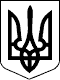 ЗАКОН УКРАЇНИПрезидент УкраїниП.ПОРОШЕНКОм. Київ 
21 грудня 2016 року 
№ 1801-VIII